Virginia State Fire & EMS AssociationEducational Financial Grant ApplicationInstructionsGoal of the VSFEMSA Scholarship CommitteeThe goal of this committee is to make financial grants available to enhance the education of the qualified applicants that apply.  It has always been the policy of VSFEMSA to assist qualified applicants to further their education so they can better serve the Citizens in the Commonwealth of Virginia.EligibilityAny person who is a member of the VSFA or a child of a person who is a member of the VSFA is eligible to apply.Applicant must be a resident of the Commonwealth of Virginia.Applicant must have been accepted in an undergraduate program in an accredited college, university or technical school for the school term following the date of this application.Application must be complete and be postmarked no later than May 1, 2023.If any section of the application is incomplete and all the required information is not received by the deadline, the application will not be considered.A list of members to the VSFA is on the website at: www.vsfa.org under MembershipSelection CriteriaSelection of a financial grant will be based on a point system to be determined by the committee prior to receipt of applications and approved by the Executive Committee of VSFEMSA.  Factors considered in points will be an academic record, financial needs, essay, future promise and recommendations.  The point system will be a scale of 0-5, with 0 being the lowest score.  Applicants receiving the highest score will be awarded if they meet all the criteria.How To applyComplete official application, which MUST be signed by the applicant.Note: To ensure that all information is received on time, candidates should secure all needed information and submit it in one packet postmarked no later than May 1, 2023..Attach the following: (Application must be complete and include all of the following)Checklist:    Two letters of reference    Letter of acceptance from the institution unless currently enrolled    Current Transcript. A copy of your transcript is acceptable.    250-word essay on the benefits of emergency/fire services in the community (Previously submitted essays will not be considered)Submit Completed Application:VSFEMSA Scholarship Committee Attention: Joan Dempsey, Scholarship Chairman 606 Plum Street SW, Vienna, VA 22180orEmail:  Joanie@vvfd.orgPlease email any questions to Joanie@vvfd.org. (You may submit an application by email on or before May 1, 2023).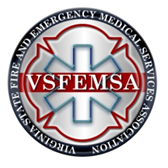 Virginia State Fire & EMS AssociationEducational Financial Grant Application**Additional Information May Be Attached As Needed**Date:  PERSONAL INFORMATIONName of Applicant:  Address:  City:       State:       Zip Code:  Age:       Date of Birth:       Phone:  Email Address:  EDUCATIONAL INFORMATIONName of High School You Attended:  List of High School clubs, sports, etc. in which you participated and any offices held:  For applicants that are in high school you must submitSAT Scores:	Or	ACT Score:Verbal:       Math:       Total Score:  	Composite:  High School Graduation Date:  Total Number in Class:    Your Rank in Class:  Name of College you plan to attend and have been accepted:  You must submit transcripts. A copy of your transcript is acceptable.For applicants who are currently enrolled accredited college, university or technical school you must submit:Name of College:  Current Status this fall (check one):      Freshman    Sophomore      Junior      SeniorGPA is    for    Semesters (Quarters)You must submit transcripts. A copy of your transcript is acceptable.Intended College Major and/or Goals after Graduation from College:  If currently enrolled in college, list clubs, sports, etc., in which you participate: FINANCIAL INFORMATIONEstimate of educational expenses for the current school year:  Financial Aid/Other Scholarships already awarded or expected, including any financial support the Commonwealth of Virginia: (Please give source(s) and estimated dollar amounts): ESSAYSubmit a 50 word or less essay describing your financial need and how you will finance the remainder of the balance. You must submit a 250-word essay on the benefits of emergency/fire services in your community and how it has benefited you. (Previously submitted essays will not be considered)OTHER ACTIVITIESWhat are your Hobbies: Civic/Outside/Volunteer activities:  REFERENCESProvide two references and attach a Letter of Recommendation from each:Name: 	Address: Are you an active volunteer or work for a Fire/EMS agency that is a member of the VSFA:         Yes       NoName of Agency:  Phone Number of Agency:  Do you have a parent who works or volunteers for a Fire/EMS agency that is a member of the VSFA:        Yes       NoName of Agency:  Phone Number of Agency:  Name of Parent:  Phone Number of Parent:  	_____________________________________	Applicant’s Signature	DateApplication must be postmarked by May 1, 2023RETURN TO:VSFEMSA Scholarship Committee Joan Dempsey, Scholarship Chair606 Plum Street SWVienna, VA 22180Or EmailJoanie@vvfd.orgEmail any questions to Joanie@vvfd.org